複数の医療機関（病院・診療所・薬局等）にこの証明書の作成を依頼される場合は、お手数ですが、提出先の数だけこの証明書のコピーをして、使用していただきますようお願いします。指定難病に係る医療費総額証明書（  軽症高額該当照会様式 ）※1 難病の医療費助成制度の給付対象となる医療・介護保険サービスのみ。上記のとおりの医療費総額であることを証明します。　　　　　　　　　　　　年　　　月　　　日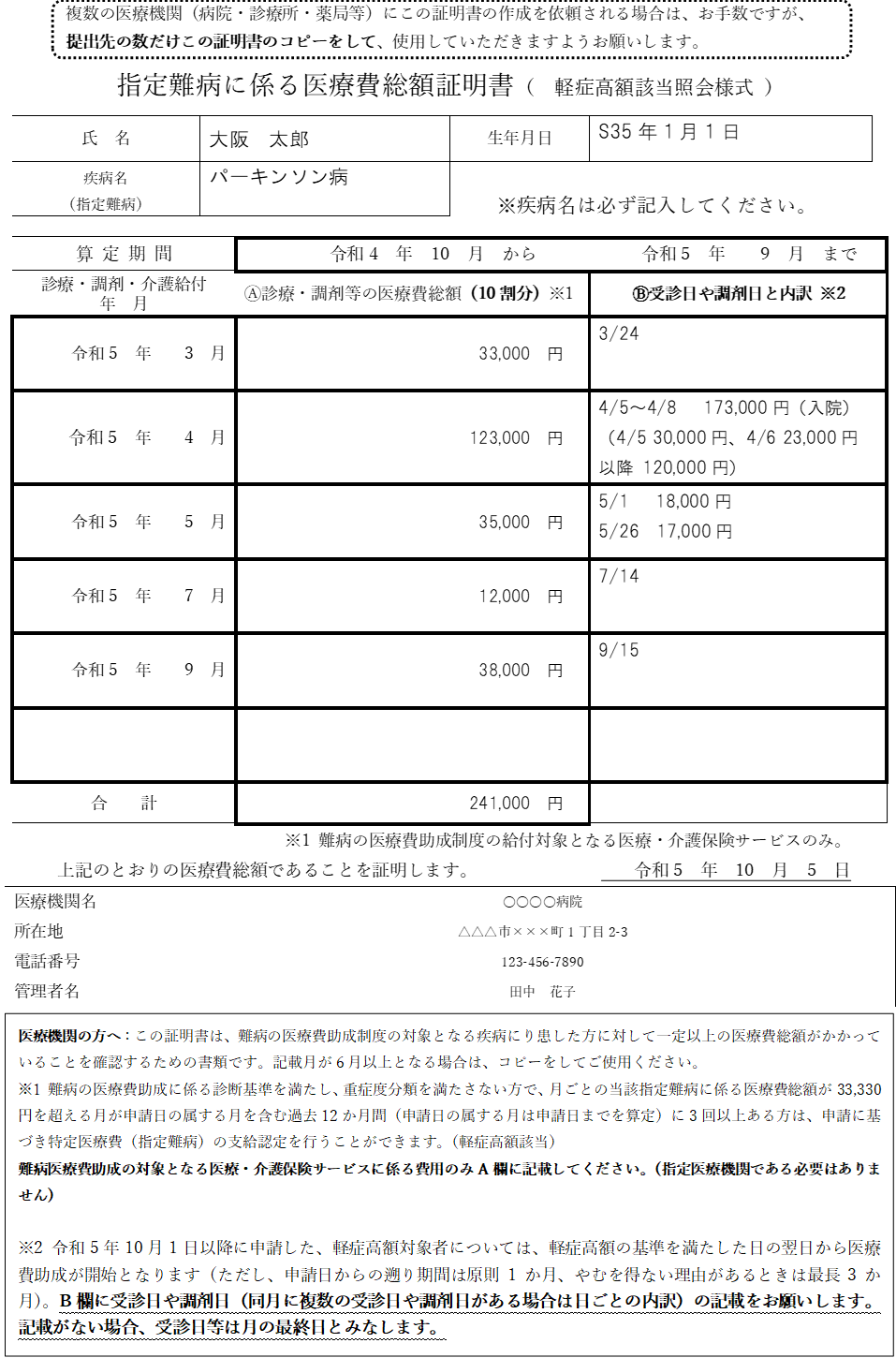 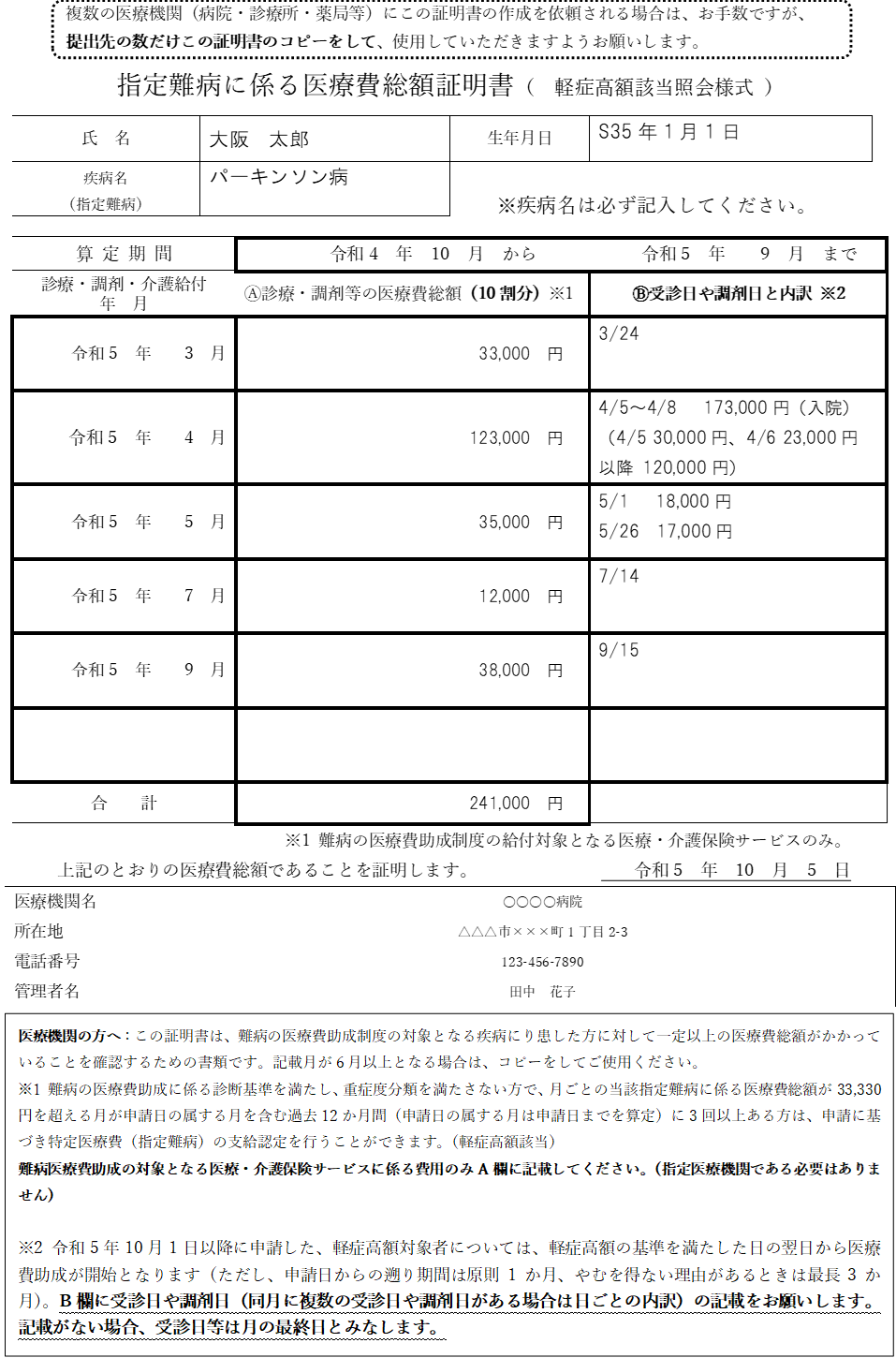 氏　名生年月日疾病名（指定難病）算 定 期 間年　　　月　から　      　　　 年　　　月　まで年　　　月　から　      　　　 年　　　月　まで診療・調剤・介護給付年　月Ⓐ診療・調剤等の医療費総額（10割分）※1　　　　　　　　　　　　　　Ⓑ受診日や調剤日と内訳 ※2　年　　　月円　　年　　　月円　年　　　月円　年　　　月円　年　　　月円　年　　　月円　合　　計円　医療機関名所在地電話番号管理者名